           REQUEST FOR CERTIFICATION OF ENROLLMENT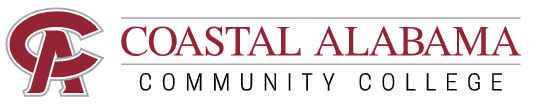 Fill this form out completely and submit via fax, email or in person to the Office of Financial Aid/Veteran Affairs. Name: __________________________________________________________	       Coastal Alabama ID: A____________________Last Name	First Name		Middle NameStudent Email: ___________________@coastalalabama.edu	_______________________________	_____________________							Academic Program			PhoneCircle Campus:     Atmore       Bay Minette       Brewton       Fairhope       Gilbertown       Gulf Shores       Monroeville      ThomasvillePlease indicate semester and year you wish certified.       _____ Fall      _____ Spring     _____ Summer      Year 20__________ Ch. 30-Montgomery GI Bill Active Duty   	____ Ch. 1606-Montgomery Reserve   		___ Tuition Assistance____ Ch. 33-Post 911 				____ Ch. 1607 Reserve Education Assistance Program ____ CH 31-Disabled Veteran/Vocational Rehabilitation; Case Manager’s Name: __________________________________________ Ch. 35-Fed Dependent Education Assist; Veteran’s SSN ____________________	_____ Alabama Dependent Scholarship  List only courses that apply towards your degree or certificate program.Initial Each Line to Indicate That You Have Read and Understand Your Responsibilities_____ I must complete a new Request for Enrollment Certification form each semester that I wish to use my VA Benefits._____ I understand that my veteran education benefits will only pay for coursework required as part of my program of study (free           electives are included in required coursework) and will be responsible for any expense the veteran education benefits do not            cover. VA will NOT pay for online remedial courses._____ I will report ALL adds/drops/withdrawals/class cancellations, changes of major/program, or if I step attending any of my           classes to the VA School Certifying Official immediately._____ I understand that I must review my degree plan every semester before I register to make sure I am only taking classes that are            required to complete my degree. _____ I understand that the initial processing of my VA Benefits Application and Certification of Enrollment generally take           approximately 4 – 6 weeks to complete. _____ I understand that certification will be done as soon as possible following receipt of all required paperwork.  I further understand            that the initial certification will be received and amended if needed after the semester adjustment period. _____ The School Certifying Official will release grades and/or transcripts to the VA as needed. _____ Benefits cannot be received for a class if a passing grade was previously received regardless of where the class was taken.  _____ Mini-semester courses may result in a reduction in training time if both mini-terms do not equal the same number of credit             hours. Terms and Conditions:By signing this form, I am requesting certification for VA Educational Benefits for the courses listed above in the semester indicated. I understand that changes to my schedule could put me in the debt situation with VA or Coastal Alabama. Regardless of anticipated benefit payments, I accept responsibility for my balance as agreed I to the terms and conditions at the time of registration. I certify all information provided is correct and true to the best of my knowledge. _________________________________________				_________________________Student’s Signature (no electronic signature, must be original)				DateARE YOU RECEIVING ANY ADDITIONAL AID – scholarships, waivers, PACT, or employer based? If so, list below:Course Prefix and Number (MTH 099)Course Title – (ex. Math)Credit Hrs.On Campus/Online